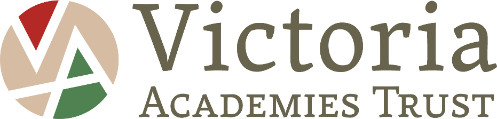 Executive Headteacher Person SpecificationPosition profile	Job title:	Executive HeadteacherResponsible to:		Directors of SchoolsRemuneration:	L23-L27Person Specification Person Specification Person Specification Requirements (based on the job description) Requirements (based on the job description) Requirements (based on the job description) Essential (E) or desirable (D) Essential (E) or desirable (D) To be identified by: application form (AF), interview (I), reference (R) To be identified by: application form (AF), interview (I), reference (R) Qualifications:−       Qualified Teacher Status with a successful NQT year completed Qualifications:−       Qualified Teacher Status with a successful NQT year completed Qualifications:−       Qualified Teacher Status with a successful NQT year completed E E AF AF −       Degree or equivalent −       Degree or equivalent −       Degree or equivalent E E AF AF −       National Professional Qualification of Headship −       National Professional Qualification of Headship −       National Professional Qualification of Headship D D AF AF −       Evidence of continuing professional development −       Evidence of continuing professional development −       Evidence of continuing professional development E E AF AF Experience: Experience: Experience: − Significant experience as a Headteacher (at least 3 years) with a sustained record of school improvement Significant experience as a Headteacher (at least 3 years) with a sustained record of school improvement E E AF/I/R AF/I/R − Experience of Supporting other Head Teachers Experience of Supporting other Head Teachers D D AF/I/R AF/I/R − Experience of developing partnership and learning between Academies/schools Experience of developing partnership and learning between Academies/schools E E AF/I/R AF/I/R − Experience of the effective management of funding and resources Experience of the effective management of funding and resources E E AF/I AF/I − Evidence of successfully leading and sustaining educational initiatives Evidence of successfully leading and sustaining educational initiatives E E AF/I AF/I − Evidence of effective appointment and personnel management Evidence of effective appointment and personnel management E E AF/I/R AF/I/R Knowledge and understanding of: Knowledge and understanding of: Knowledge and understanding of: − The mission, vision and values of Victoria Academies Trust and the role of these in achieving the Trust’s aims The mission, vision and values of Victoria Academies Trust and the role of these in achieving the Trust’s aims E E AF/I AF/I − Statutory education frameworks, including governance Statutory education frameworks, including governance E E AF/I AF/I − Ways to build, communicate and implement a shared vision across a number of Academies Ways to build, communicate and implement a shared vision across a number of Academies E E AF/I/R AF/I/R − Leading change, creativity and innovation Leading change, creativity and innovation E E AF/I/R AF/I/R − New technologies, their use and creative impact New technologies, their use and creative impact E E AF/I AF/I − Strategies for communication, both within and beyond the Academies Strategies for communication, both within and beyond the Academies E E AF/I AF/I − Models of teaching and learning Models of teaching and learning E E AF/I AF/I − Models of attendance and behaviour management Models of attendance and behaviour management E E AF/I AF/I − Strategies for ensuring inclusion, diversity and access Strategies for ensuring inclusion, diversity and access E E AF/I AF/I -Child protection and safeguarding procedures Child protection and safeguarding procedures E E AF/I AF/I -Curriculum design and management across a number of Academies Curriculum design and management across a number of Academies E E AF/I AF/I -The self-evaluation process and its role in driving continuous improvement The self-evaluation process and its role in driving continuous improvement E E AF/I AF/I -Strategies to promote individual, team and organisational development Strategies to promote individual, team and organisational development E E AF/I/R AF/I/R -The impact of change on organisation and individuals The impact of change on organisation and individuals E E AF/I AF/I -Strategic financial planning, budgetary management and principles of best value Strategic financial planning, budgetary management and principles of best value E E AF/I AF/I -Health and safety and estates management Health and safety and estates management E E AF/I AF/I -Legal issues relating to managing an Academy, including equal opportunities, race relations, disability, human rights and employment legislation Legal issues relating to managing an Academy, including equal opportunities, race relations, disability, human rights and employment legislation E E AF/I AF/I -The use of a range of tools and evidence, including performance data, to support, monitor, evaluate and improve aspects of schools, including challenging poor performance The use of a range of tools and evidence, including performance data, to support, monitor, evaluate and improve aspects of schools, including challenging poor performance E E AF/I AF/I -Models of school, home, community and business partnerships Models of school, home, community and business partnerships E E AF/I AF/I -The work of other agencies and opportunities for collaborations The work of other agencies and opportunities for collaborations E E AF/I AF/I Leadership skills: Leadership skills: − Ability to develop and maintain a clear vision and lead others to plan and deliver it E E AF/I/R AF/I/R − Ability to articulate this vision to diverse audiences E E AF/I/R AF/I/R − Ability to establish successful relationships at all levels and have good communication skills both verbal and written E E AF/I/R AF/I/R − Commitment, drive and the ability to achieve the highest standards and best practice across all aspects of the Academy E E AF/I/R AF/I/R − Ability to lead, coordinate and delegate E E AF/I AF/I 